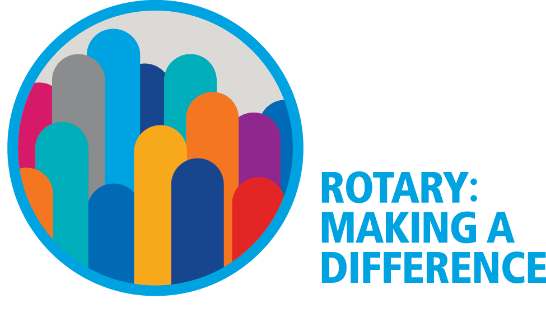 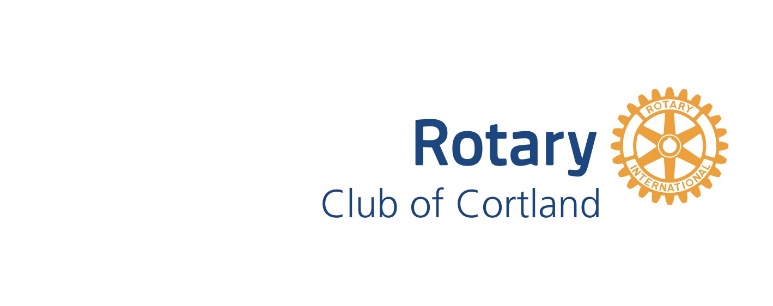 Cortland Rotary Club Board MeetingDecember 20, 20177:00 a.m. @ PerkinsMinutesPresent: President Tom, K.Tobin, E. Geibel, D. Larison, F. Earl, R. Dudgeon, F. Kelly, R. Stone, S. Abbey, J. Nichols, G. VanSant, M. WhitmanThe meeting was called to order at 7:00 am by President TomApprove Secretary’s Minutes for November		 The motion was made by S. Abbey to accept the minutes from November, seconded by J. Nichols. Motion carried				Treasurer’s Report	F. Earl presented the treasurer’s report. The net for Pancake Day is around $2,400. The Holiday Pops Concert raised less than last year. There is a need to update signature cards with M&T Bank.The motion was made by S. Abbey and seconded by R. Stone to authorize F. Earl, D. Hamilton, K. Tobin, E. Geibel and D. Larison to be signatories on the M&T Bank checking account.	Motion Passed				Finalize the Lunch	Plan					The motion to raise lunch prices to $14 per meeting, $4 for no lunch starting on January 2, 2018 was made by R. Dudgeon and seconded by K. Tobin. Motion passed.The Elks have asked us to move our materials out of the closet at the Elks. A group will meet on January 2, 2018 at 11:00 AM to sort through the stuff in the closet to see if that would be sufficient.Funding Request from the Elks	was moved to the next month’s agendaRYLA Question of #’s we are sending			The motion was made by R. Stone to send three students to RYLA in June 2018. F. Kelly second the motion. The cost of each student is $350. Motion passedCorn Ducky Derby Tickets				A motion was made by J. Nichols to sell Corn Ducky Derby tickets this year. The motion was seconded by S. Abbey. Last year we sold 229 tickets. The Board would like to reach the goal of 250 tickets this year. The Club keeps half the money raised by selling the tickets. Motion PassedFood Drive in February for TC3 students		The motion by F. Earl to ask Club members to support a food drive to support the Panther Pantry at TC3 during the month of February was seconded by E. Geibel. The Club will have a presentation about the Pantry on January 23rd. The Pantry is in need of food and money. Motion passedYouth Exchange Committee Report				Second Host Families Andrea has already moved to her second host family. Niki is scheduled to move January 1, 2018. The Club is hosting the outbound orientation on January 6th at Marathon High School. Rebecca was looking for some volunteers to help pick up food for noon.Goals 2017 – 2018							A survey about what we do and why will be taken on as a task by M. Whitman and F. EarlOther	F. Kelly asked about being involved with the Downtown revitalization grant of $10 million. The 100th Anniversary Committee has already applied for funding for a Rotary Clock in the project.R. Dudgeon asked about doing the Holiday Pops concert again in 2018. Cortland High’s auditorium will not be available. The Board would like to see the event continue.							President Tom adjournment the meeting at 7:48 AM.Respectfully submittedDoug LarisonCortland Rotary Secretary						